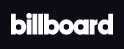 December 8, 2020“The song’s hard 808s and signature whistle backing her bars could equally soundtrack a day party and a nightclub with its old-school hip-hop swagger.” – Billboardhttps://www.billboard.com/articles/news/list/9494940/best-songs-2020-top-100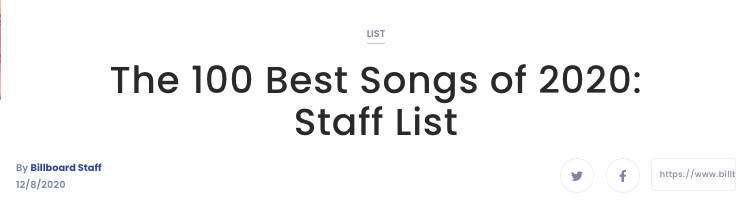 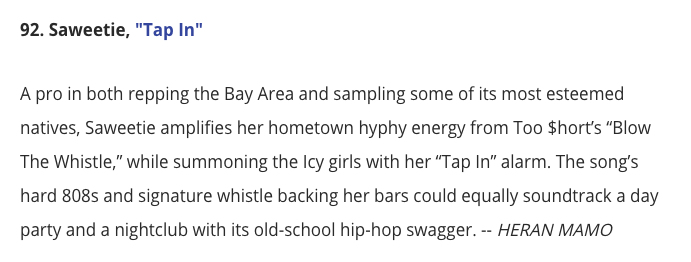 